AFC FUTSA COACHIH COURSE LEVEL 1.Subject/Topic : Giáo án 3: CHUYỀN BÓNG VÀ HỔ TRỢBy: TRINH DINH DUONG                                                                                                              Date:Subject/Topic : Giáo án 3: CHUYỀN BÓNG VÀ HỔ TRỢBy: TRINH DINH DUONG                                                                                                              Date:Trong tâm huấn luyệnTrang thiết bị tập luyệnQuan sát                              Hổ trợ: 1. Quan sátLựa chọn                                          2. Thời điểmThời điểm                                        3. Góc độChất lương                                       4. Cự lyDấu ý đồ                                          5. Thông tinCầu thủ:  15 VĐVBóng:       15 QuảMarker:   10 CáiÁo bib:     8   CáiI.Cơ bảnI.Cơ bản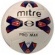 Một người một bóng dẫn bóng di chuyển trong trong phạm vi sân 20x20m.II.Nâng caoII.Nâng cao      X1                O1     X2                 O22v2. Hai đội thi đấu dẫn bóng (sân 10x10m, 4 cầu môn nhỏ)., bàn thắng được tính khi dẫn bóng dừng trên vạch cầu môn đối phươngIII.Tình huống giống thi đấuIII.Tình huống giống thi đấuX1                        O1GK       X3                       O2                   GKX2                          O33V3+2GK. Hai đội thi đấu bàn thắng được tính khi dẫn qua đối phương sút cầu môn.IV. Tình huống thi đấuIV. Tình huống thi đấuX1                     X3                       O1                                 O2GK                                                                                    GKX2                     X4                     O3                               O45V5. Hai đội thi đấu bình thường